Výtvarná výchova 7.C – 5. ročníkDeň matiekVyrob darček pre svoju mamu ku dňu matiek.Priprav papierovú kyticu ku dňu matiek pre tvoju mamu. Vyber si akýkoľvek papier, môže byť biely, alebo farebný, a takisto si vyber ľubovoľné farbičky, lepidlo, gombíky.Môžeš dopísať ľubovoľný, ktorým potešíš svoju mamu.Nezabudni si svoje výrobky odkladať!Pre inšpiráciu: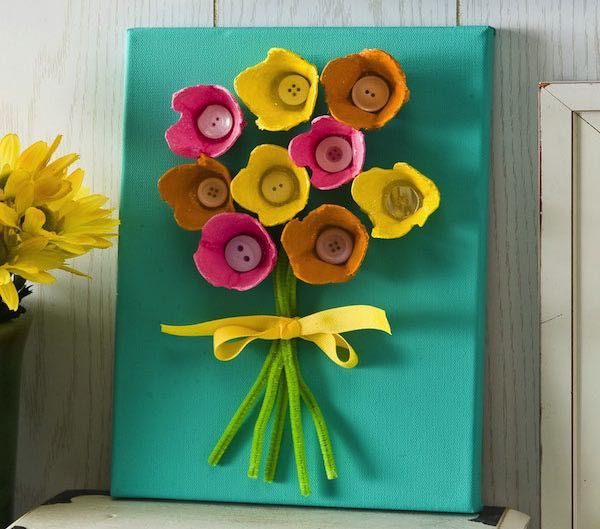 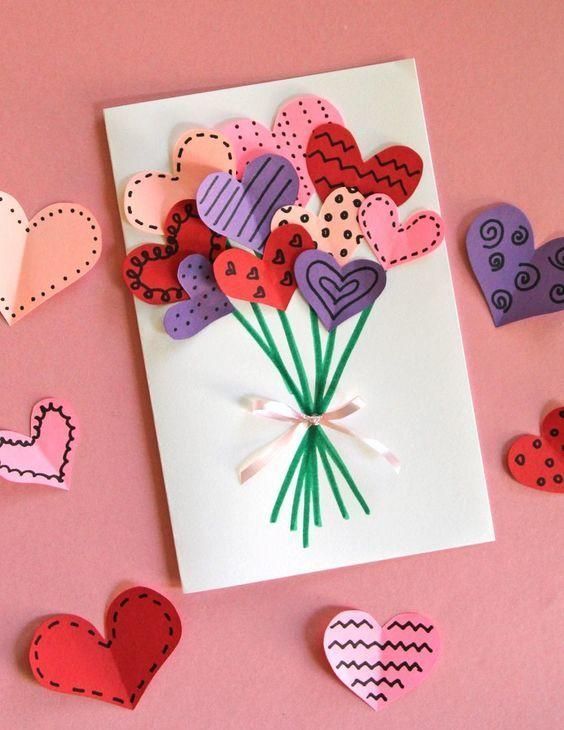 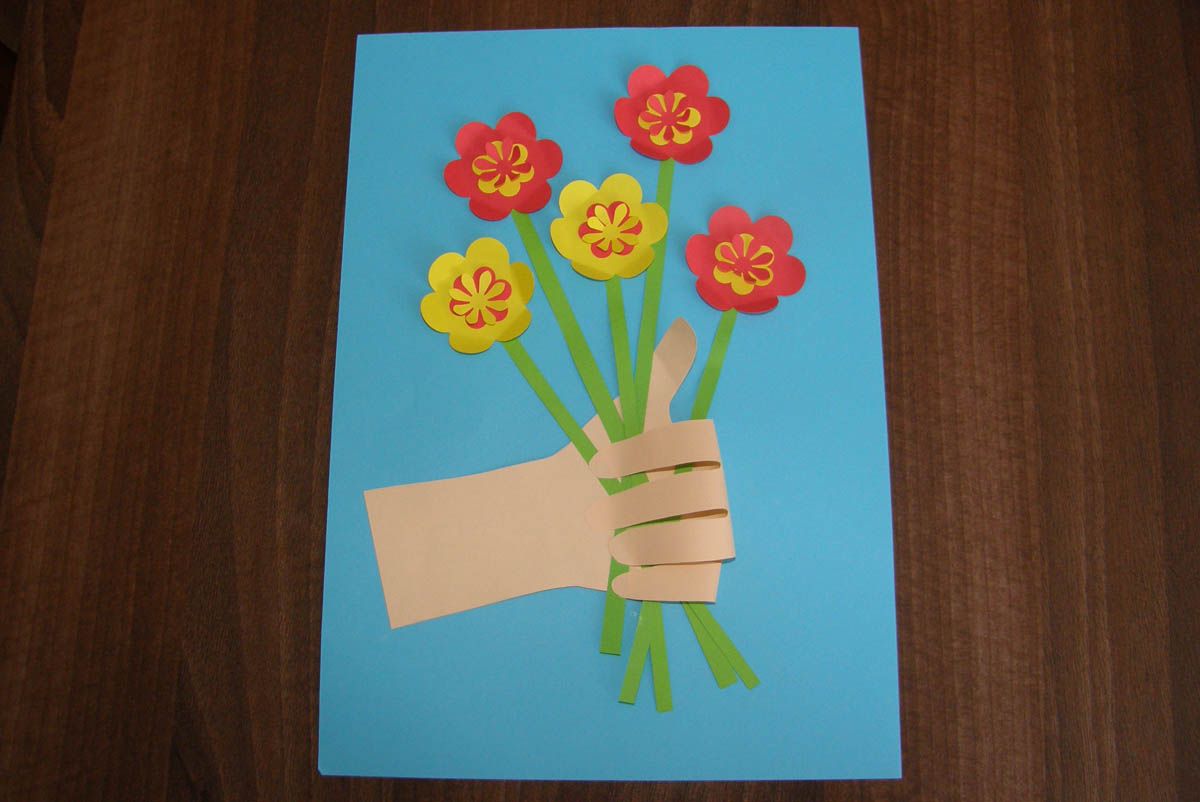 